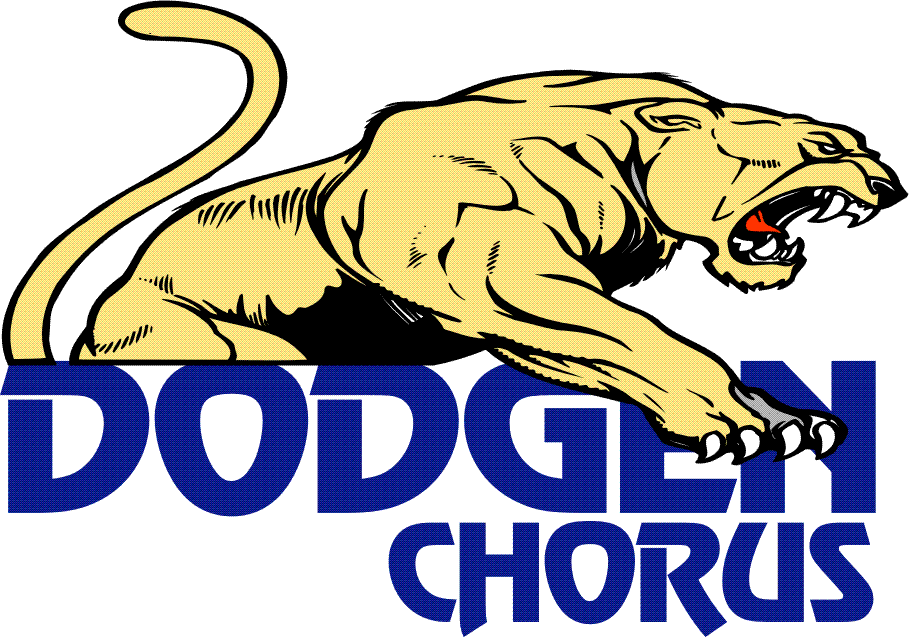 www.dodgenchorus.com  Mr. Chris Whittington-Christopher.Whittington@cobbk12.orgMrs. LeAnna Iddings- Leanna.Iddings@cobbk12.org	The Dodgen Choral Department is excited to have the upcoming Sixth Grade students join us next year!  Dodgen offers many great musical experiences for its students, and the chorus is no exception.  The Dodgen Chorus prides itself on the many values that it is based upon: teamwork, perseverance, focus, self-discipline, concentration, personal growth, and of course, musical excellence.  Students have the opportunity to work in many different settings of vocal music from individual work with All-State Chorus, Honor Chorus and solos auditions, small ensemble practices and performance, as well as the large group setting. As students move through the program, many more opportunities are available to students if they are interested.	The Dodgen Choruses perform at Dodgen throughout the year as well as in other venues in the local community.  We have perform at the Georgia State Capitol, The Avenues at East Cobb, senior living facilities in our area, The Georgia Aquarium, Turner Field, Truist Park, Pope Varsity Football game, and many more.  The Dodgen 8th Grade Chorus has traveled to Disney World the last 10 years and had amazing experiences working with Disney musicians and learning real-life career opportunities.Dodgen is also very fortunate to feed and prepare students for two wonderful high school choral programs.  Walton High School and Pope High School are always growing and extending the knowledge of the Dodgen alumni.  They also offer many different experiences for their students such as international trips to Europe and prestigious concerts at locations such as Carnegie Hall in New York City and Saint Patrick’s Cathedral in Boston.  	A daily routine in Chorus starts with vocal and physical warm-ups, music reading skills and working on vocal techniques and music appreciation through performing.  The chorus will sing many different songs from a variety of genres throughout the year so that all students are exposed to a variety of music.	All 6th Grade students attended a presentation on Chorus, Orchestra and Band today and will have a chance to rotate through each of these areas over this first week of school.  During this week students need to really think about what they want to be involved in during their time at Dodgen Middle School.  Sixth Grade is the only time that your child has to register for chorus.  Because of this, students need to really think about what they want to be involved in during their time at Dodgen.  Approximately 90% of the student body is involved in some music program and everyone has the chance to start in sixth grade.	We are excited to work with your child for the next three years and help them grow musically.  If there are any questions please contact us at (770) 578-2726 or Christopher.Whittington@cobbk12.org or leanna.iddings@cobbk12.org.  